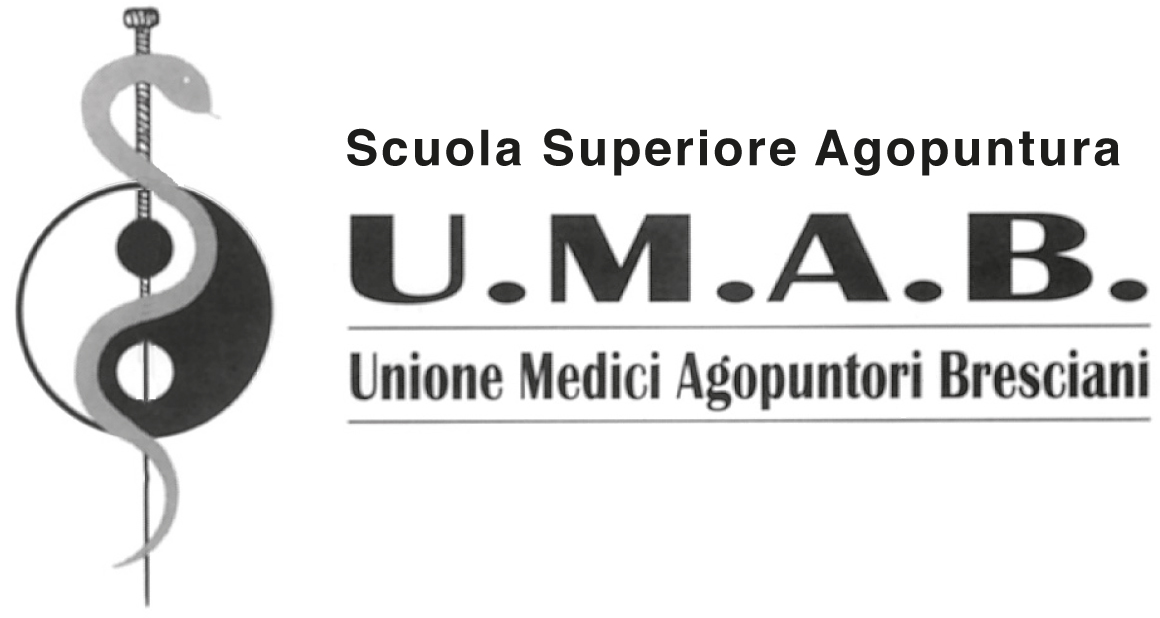 Unione dei Medici Agopuntori BrescianiAccreditamento ECM in corsoPrima giornata di studio.“Le basi scientifiche e pratiche della agopuntura auricolare (auricoloterapia) nel trattamento del dolore cronico”Sabato 10 Novembre 2018 ore 8,30-12,30Sede: in corso di definizioneProgramma provvisorioRelazioni:Breve introduzione storica alla agopuntura auricolare (Dr. Perini Sergio)Basi anatomiche e neurofisiologiche della stimolazione auricolare (Dr.Alessio Pirino)“Battlefield Acupuncture”; le esperienze della Auricoloterapia sul campo di battaglia potrebbero suggerire alcune indicazioni cliniche per la sua applicazione anche nei dipartimenti di emergenza e/o nella attività quotidiana del medico di famiglia? (Dr. Losio Antonio)La pratica clinica della auricoloterapia secondo i moderni parametri della neuromodulazione auricolare nelle sindromi da dolore cronico. (Dr. Giancarlo Bazzoni)Protocolli di elettrostimolazione auricolare (Dr. Losio Antonio)Rimanete collegti al sito www.umab.it per aggiornamenti.Iscrizione e partecipazione gratuite.